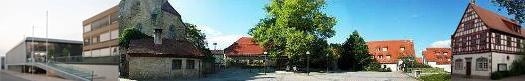 Gemeinsam mit dem Krankenpflegeverein Tamm suchen wir zum frühestmöglichen Zeitpunkt zur Verstärkung des Teams der Sozialstation einen examiniertenPflegefachkraft, Gesundheits- und Krankenpfleger (m/w/d)oder Altenpfleger (m/w/d) in Teilzeit mit 60% Ihr Aufgabengebiet:Eigenverantwortliche Durchführung der Grund- und Behandlungspflege entsprechend des bestehenden PflegekonzeptesDurchführung der PflegedokumentationUmsetzung und Weiterentwicklung des Pflegekonzeptes und des Qualitätsmanagementsystems gemeinsam mit dem Team und der LeitungMitwirkung bei der Gestaltung und Erhaltung guter Lebensbedingungen für die zu betreuenden PersonenSie verfügen über:Eine abgeschlossene Ausbildung zur/ zum Altenpflegerin/-pfleger, oder zur/ zum Krankenschwester/-pfleger mit Berufserfahrung Sie sind physisch und psychisch belastbarIhr einfühlendes Verstehen der zu betreuenden Menschen und deren Angehörigen zeichnet Sie ausWir bieten: Eine verantwortungsvolle und interessante Tätigkeit in einem motivierten Team mit einem sehr guten BetriebsklimaEine Vergütung nach dem TVÖD und den im öffentlichen Dienst üblichen SozialleistungenWenn Sie Freude am Umgang mit Menschen haben, mit Engagement Ihre Aufgaben für die Pflege im häuslichen Bereich erbringen und einen PKW-Führerschein besitzen, dann würden wir uns freuen Sie kennenzulernen.Sie sind interessiert? Dann senden Sie bitte Ihre Bewerbung bis zum 10.06.2022 online an bewerbung@tamm.org oder an die Stadtverwaltung Tamm, Hauptstraße 100, 71732 Tamm. Für Auskünfte steht Ihnen Herr Wagensohn, Leiter der Sozialstation, Telefon 07141/697714 gerne zur Verfügung. Wir freuen uns auf Sie und ihre Bewerbung!